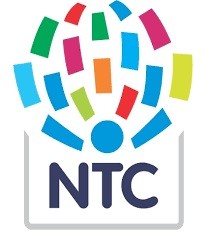 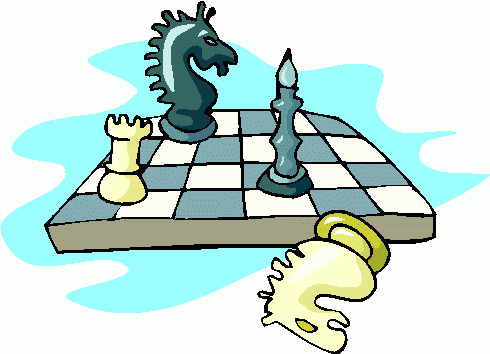 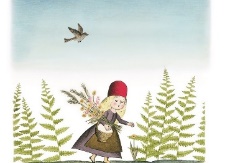 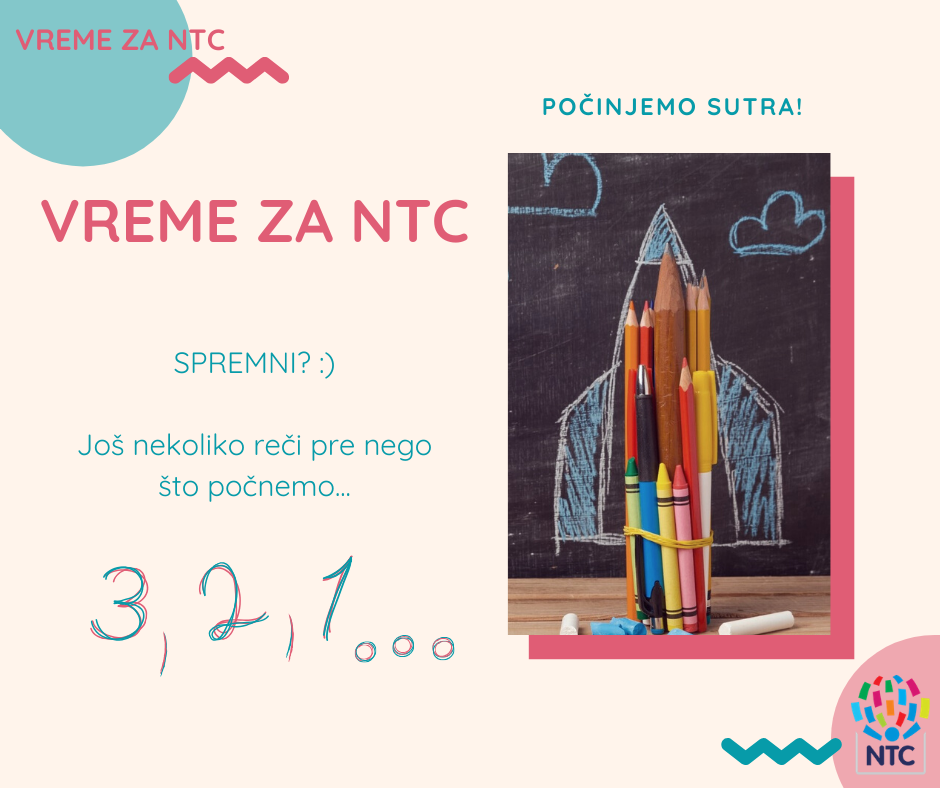 NTC sistem učenja je specializiran program za razvoj učnih potencialov in miselnih sposobnosti otrok. V okviru NTC programa učimo otroke razmišljati, učimo jih, da mislijo, da znajo stvari, ki jih že poznajo med seboj povezovati in s tem pridobivajo uporabno (funkcionalno) znanje. Orodje pri tem učenju je IGRA.CILJI NTC DELAVNICDvig nivoja intelektualnih sposobnosti vseh otrok, ki obiskujejo program.             Preprečevanje motnje pozornosti in koncentracije v šolskem obdobju.                                                    Razvijanje hitrosti razmišljanja, povezovanja in zaključevanja (uporabno, funkcionalno znanje)                                                   Pravočasno odkrivanje nadarjenih učencev in spodbujanje razvoja njihove nadarjenosti.Z usmerjanjem na NTC tehnike se otroci osvobodijo težav učenja obsežnih vsebin na pamet in v sebi poiščejo enostaven način, kako se naučiti besedilo ali pesem.PROGRAM JE TUDI ODLIČNA PRIPRAVA IN POMOČ OTROKU ZA VSTOP V ŠOLO IN ŠOLSKE OBVEZNOSTI.    NTC DELAVNICE NA OŠ PRESERJE pri Radomljah za učence 1. razredov bodo ob  torkih ob 14.30. Mesečna cena: 40 eur. Ob plačilu do 5. v mesecu je 35 eur.  Število mest na delavnici je omejeno, zato vas prosimo, da otroka prijavite.    PRIJAVNICA NA DELAVNICE NTC PROGRAMA ZA OTROKEIme in priimek otroka:_______________________________________________ razred: _______ Spodaj podpisani prijavljam svojega otroka na NTC delavnice, ki bodo v izvedbi  NTC CENTRA DOMŽALE potekale na OŠ Preserje pri R. ob torkih od 14.30 do 16.00e- naslov starša: ____________________________                                                                                                Podpis starša ali skrbnika: __________________________